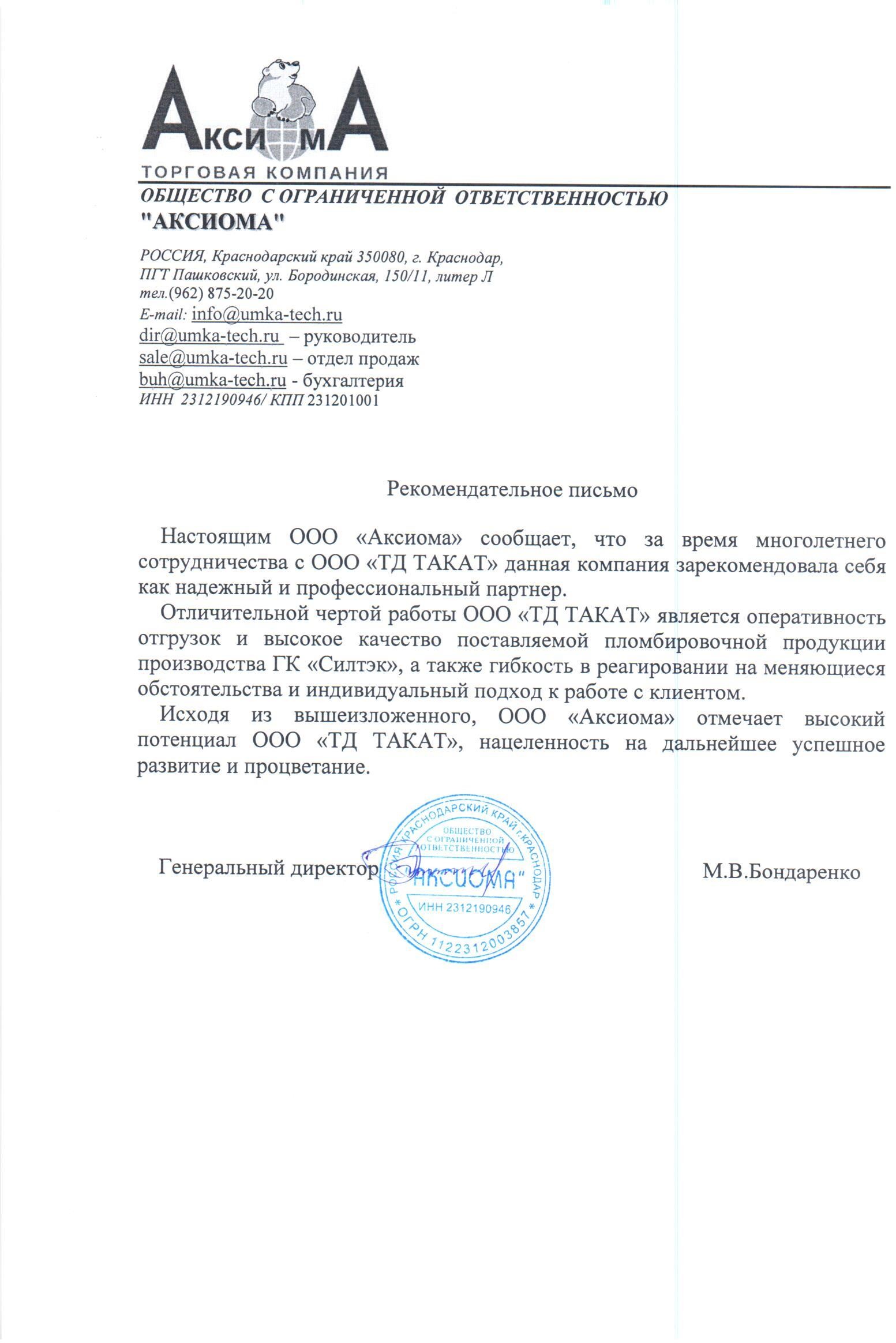   №49 от 17.08.2017